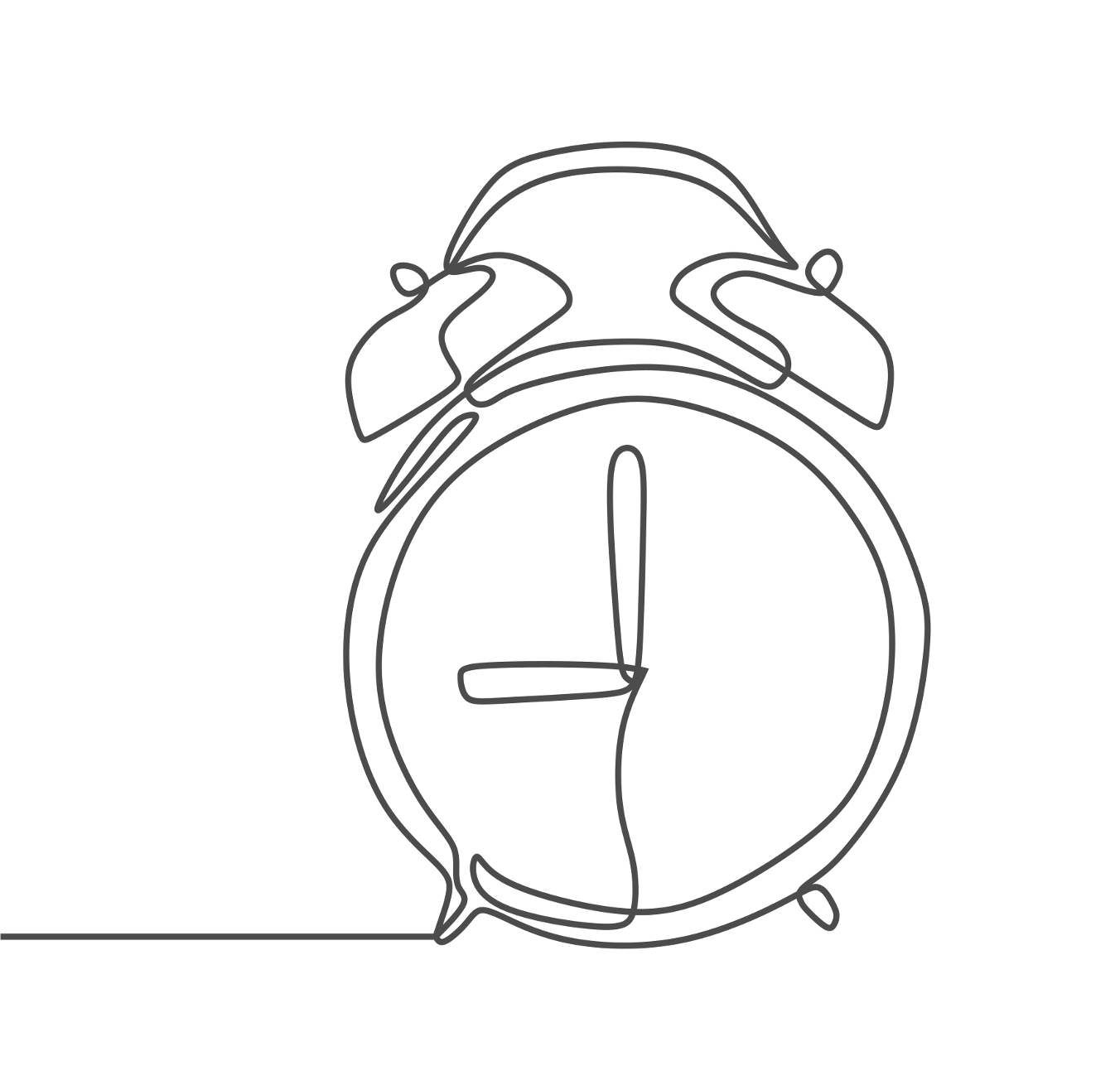 İSTEK BİLGE KAĞAN ANAOKULUZAMAN ÇİZELGESİ    *Lütfen okul saatlerine uyunuz.DERSLERSAATDAKİKA   1.DERS08.00-08.3030       KAHVALTI08.30-09.0030   2.DERS09.00-09.3030   3.DERS09.30-10.0030   4.DERS10.00-10.3030   5.DERS10.30-11.0030   6.DERS11.00-11.3030   7.DERS11.30-12.0030       ÖĞLE YEMEĞİ12.00-12.4040   8.DERS12.45-13.1530   9.DERS13.15-13.4530   10.DERS13.45-14.1530   11.DERS14.15-14.4530       İKİNDİ ATIŞTIRMALIĞI14.45-15.0520   12.DERS15.10-15.4030       ÇIKIŞ-SERVİS HAZIRLIĞI15.40-16.0020       Nöbetçi SınıfNot: Çalışan annelere yönelik olarak uygulanmaktadır.16.00-16.5050